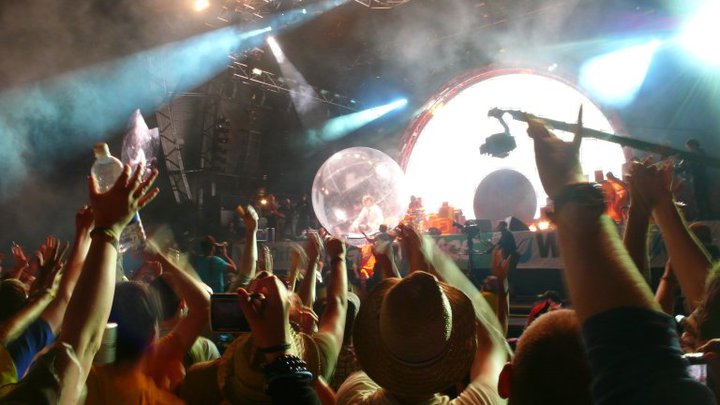 IB Geography - Glastonbury & Its Site Factors & Geographic ImpactsStarter Task – Paste your image of both maps into the space below. 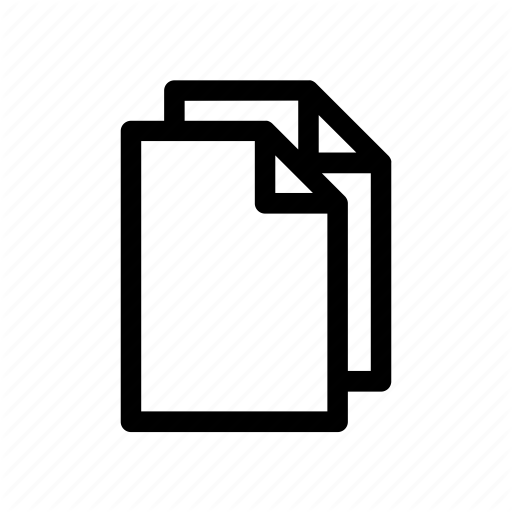 Task 1 - Using Google maps, describe the siting factors of Worthy Farm, location of one of the worlds' biggest music festivals. Ensure that the following factors are covered:  Task 1 - Using Google maps, describe the siting factors of Worthy Farm, location of one of the worlds' biggest music festivals. Ensure that the following factors are covered:  ReliefAccessibility SpacePossible Conflict Task 2 - Use the blue tab on ibgeographypods to access a mapping tool that will overlay the site of the Glastonbury Festival onto an area that you are familiar with to give you and idea of the scale. Take a screen shot of that map (compared to your locality) and paste in the space beneath. Comment on the spatial coverage of this temporary place.Task 3i - Watch the first video and make some notes on the settlement of Glastonbury (7 miles / 11km) from the festival site.Task 3ii - Using the other two videos on ibgeographypods, create a short history of the Glastonbury Festival outlining why 2020 should have been a special year for the festival (cancelled and rolled over to 2021 due to Covid-19).  Task 3ii - Using the other two videos on ibgeographypods, create a short history of the Glastonbury Festival outlining why 2020 should have been a special year for the festival (cancelled and rolled over to 2021 due to Covid-19).  Task 3ii - Using the other two videos on ibgeographypods, create a short history of the Glastonbury Festival outlining why 2020 should have been a special year for the festival (cancelled and rolled over to 2021 due to Covid-19).  DecadeDescriptionExample of bands / acts1970’s1980’s1990’s2000’s2010’sTask 3iii. Give two examples of charities that have benefited from the Glastonbury festival.Task 4 - My Top 5! - Using the link on ibgeographypods (and presuming that you like music), what would your five top acts to go and see on the 2020/2021 bill?Task 5 - Before & AfterStudy both videos on ibgeographypods. Both are filmed by the same person before and after the Glastonbury Festival in 2016. Write a 150 commentary on the environmental impacts of the festival on the landscape. *Bonus points - what are the strange shapes on the fields on the 'after' video?Task 6i - Sustainable Glastonbury? - Energy PolicyTask 6i - Sustainable Glastonbury? - Energy PolicySocialEconomicEnvironmental Task 6ii - Sustainable Glastonbury? -  Ecological PolicyTask 6ii - Sustainable Glastonbury? -  Ecological PolicySocialEconomicEnvironmental Task 7ii - a. Identify the geographic impacts that the campaign aims to reduce.Task 7ii - a. Identify the geographic impacts that the campaign aims to reduce.Task 7ii - a. Identify the geographic impacts that the campaign aims to reduce.Task 7ii - a. Identify the geographic impacts that the campaign aims to reduce.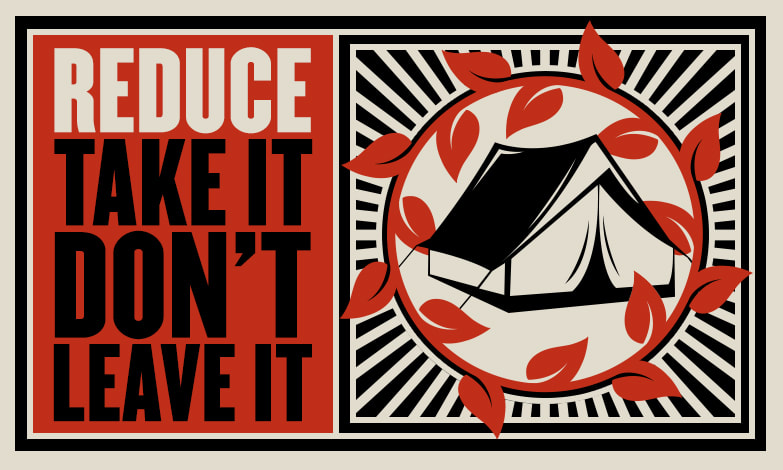 b. Take notes on how the scheme has been implemented using the 4P's approach.b. Take notes on how the scheme has been implemented using the 4P's approach.b. Take notes on how the scheme has been implemented using the 4P's approach.b. Take notes on how the scheme has been implemented using the 4P's approach.PlaceProcessPowerPossibilityc. Evaluate (A03) each of the three strategies aimed at reducing your identified geographic impact.c. Evaluate (A03) each of the three strategies aimed at reducing your identified geographic impact.c. Evaluate (A03) each of the three strategies aimed at reducing your identified geographic impact.c. Evaluate (A03) each of the three strategies aimed at reducing your identified geographic impact.Task 7ii - a. Identify the geographic impacts that the campaign aims to reduce.Task 7ii - a. Identify the geographic impacts that the campaign aims to reduce.Task 7ii - a. Identify the geographic impacts that the campaign aims to reduce.Task 7ii - a. Identify the geographic impacts that the campaign aims to reduce.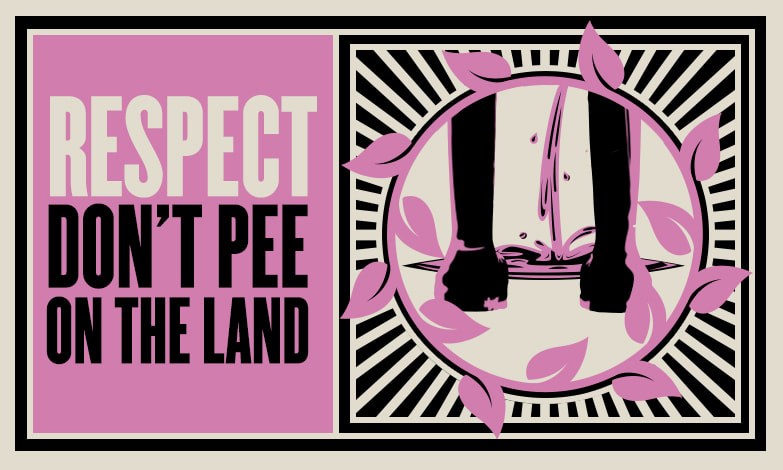 b. Take notes on how the scheme has been implemented using the 4P's approach.b. Take notes on how the scheme has been implemented using the 4P's approach.b. Take notes on how the scheme has been implemented using the 4P's approach.b. Take notes on how the scheme has been implemented using the 4P's approach.PlaceProcessPowerPossibilityc. Evaluate (A03) each of the three strategies aimed at reducing your identified geographic impact.c. Evaluate (A03) each of the three strategies aimed at reducing your identified geographic impact.c. Evaluate (A03) each of the three strategies aimed at reducing your identified geographic impact.c. Evaluate (A03) each of the three strategies aimed at reducing your identified geographic impact.Task 7iii - a. Identify the geographic impacts that the campaign aims to reduce.Task 7iii - a. Identify the geographic impacts that the campaign aims to reduce.Task 7iii - a. Identify the geographic impacts that the campaign aims to reduce.Task 7iii - a. Identify the geographic impacts that the campaign aims to reduce.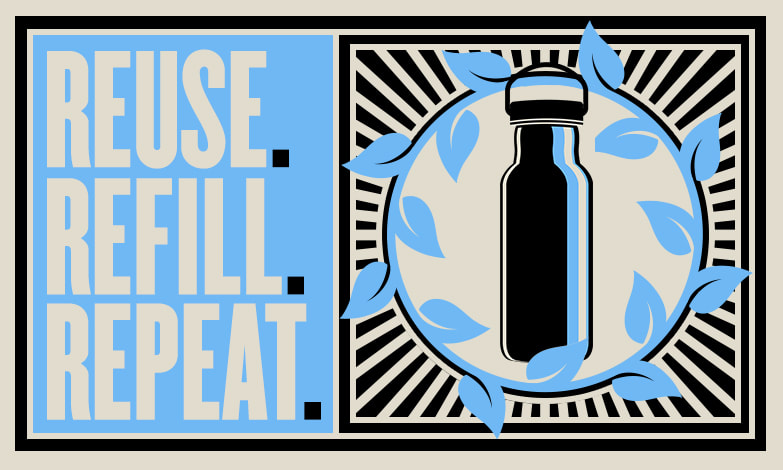 b. Take notes on how the scheme has been implemented using the 4P's approach.b. Take notes on how the scheme has been implemented using the 4P's approach.b. Take notes on how the scheme has been implemented using the 4P's approach.b. Take notes on how the scheme has been implemented using the 4P's approach.PlaceProcessPowerPossibilityc. Evaluate (A03) each of the three strategies aimed at reducing your identified geographic impact.c. Evaluate (A03) each of the three strategies aimed at reducing your identified geographic impact.c. Evaluate (A03) each of the three strategies aimed at reducing your identified geographic impact.c. Evaluate (A03) each of the three strategies aimed at reducing your identified geographic impact.Task 8 - The Curse of The Car – make your brief notes here, based on the articles hyperlinked. Exam Corner - Paper 1 Essay Question10.  Examine the impact of one festival on the surrounding rural area. [10]